Clase :		Nombre : 					Apellido :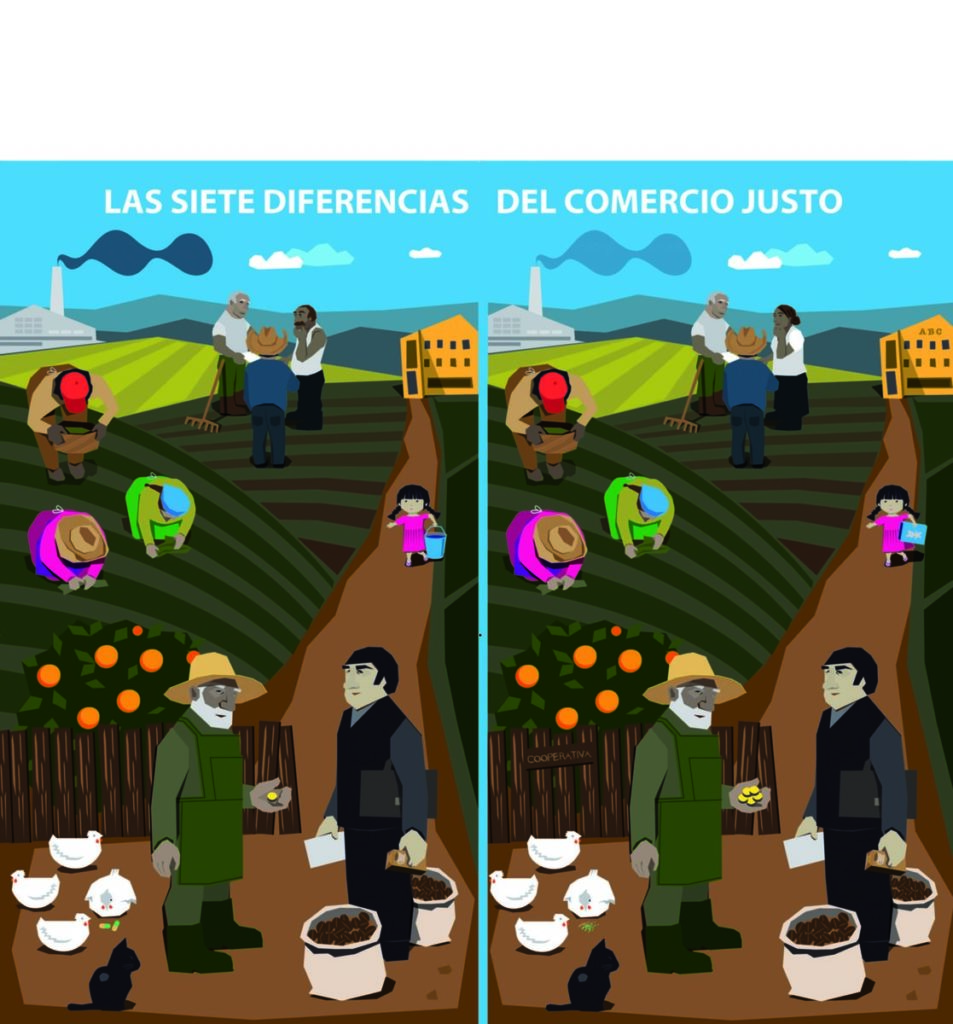 EE : Mira otra vez el vídeo “Comercio justo en 6 pasos”. Ayudándote del vídeo, describe y explica cada una de las 7 diferencias entre el comercio tradicional y el comercio justo.comercio tradicionalcomercio justo1234567